В соответствии со ст. 19 Федерального закона от 12.06.2002 № 67-ФЗ «Об основных гарантиях избирательных прав и права на участие в референдуме граждан Российской Федерации», администрация Благовещенского муниципального округап о с т а н о в л я е т:В приложении к постановлению администрации Благовещенского района от 15.01.2013 № 82 «Об образовании избирательных участков, участков референдума для проведения выборов и референдумов на территории Благовещенского района» (с изменениями  от 06.02.2013 № 328, от 10.06.2015 № 1073, от 12.08.2015 № 1687, от 26.07.2016 № 449, от 14.09.2016 № 604, от 06.12.2016 № 888, от 27.06.2017 № 1187, от 26.12.2017 № 2346, от 31.01.2018 № 156, от 27.04.2018 №703, от 18.07.2018 № 1157, от 18.02.2020 № 162, от 04.06.2020 № 690, от 05.10.2020 № 1319, от 13.04.2021 № 491, от  01.07.2022 № 889, от 19.08.2022 № 1081, от 03.04.2023 № 755, от 20.07.2023 № 1699):Абзац 25 изложить в новой редакции:«Избирательный участок № 25: в границах с. Егорьевка и с. Новинка. Местонахождение участковой комиссии и помещения для голосования – фельдшерско-акушерский пункт, с. Новинка, ул. Центральная, д. 31.Абзац 26 исключить.  Муниципальному бюджетному учреждению «Информационный центр Благовещенского муниципального округа» (А.В. Вихрова) обеспечить опубликование данного постановления в газете «Амурская земля и люди» и на официальном сайте Благовещенского муниципального округа. 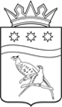 АДМИНИСТРАЦИЯ БЛАГОВЕЩЕНСКОГО МУНИЦИПАЛЬНОГО ОКРУГААМУРСКОЙ ОБЛАСТИ П О С Т А Н О В Л Е Н И ЕАДМИНИСТРАЦИЯ БЛАГОВЕЩЕНСКОГО МУНИЦИПАЛЬНОГО ОКРУГААМУРСКОЙ ОБЛАСТИ П О С Т А Н О В Л Е Н И ЕАДМИНИСТРАЦИЯ БЛАГОВЕЩЕНСКОГО МУНИЦИПАЛЬНОГО ОКРУГААМУРСКОЙ ОБЛАСТИ П О С Т А Н О В Л Е Н И ЕАДМИНИСТРАЦИЯ БЛАГОВЕЩЕНСКОГО МУНИЦИПАЛЬНОГО ОКРУГААМУРСКОЙ ОБЛАСТИ П О С Т А Н О В Л Е Н И ЕАДМИНИСТРАЦИЯ БЛАГОВЕЩЕНСКОГО МУНИЦИПАЛЬНОГО ОКРУГААМУРСКОЙ ОБЛАСТИ П О С Т А Н О В Л Е Н И Е29.11.2023№2911г. Благовещенскг. Благовещенскг. Благовещенскг. Благовещенскг. БлаговещенскО внесении изменений в постановление администрации Благовещенского района от 15.01.2013 № 82 «Об образовании избирательных участков, участков референдума для проведения выборов и референдумов на территории Благовещенского района» (с изменениями от 06.02.2013 № 328, от 10.06.2015 № 1073, от 12.08.2015 № 1687, от 26.07.2016 № 449, от 14.09.2016 № 604, от 06.12.2016 № 888, от 27.06.2017 № 1187, от 26.12.2017 № 2346, от 31.01.2018 № 156, от 27.04.2018 №703, от 18.07.2018 № 1157, от 18.02.2020 № 162, от 04.06.2020 № 690, от 05.10.2020 № 1319, от 13.04.2021 № 491, от  01.07.2022 № 889, от 19.08.2022 № 1081, от 03.04.2023 № 755, от 20.07.2023 № 1699)О внесении изменений в постановление администрации Благовещенского района от 15.01.2013 № 82 «Об образовании избирательных участков, участков референдума для проведения выборов и референдумов на территории Благовещенского района» (с изменениями от 06.02.2013 № 328, от 10.06.2015 № 1073, от 12.08.2015 № 1687, от 26.07.2016 № 449, от 14.09.2016 № 604, от 06.12.2016 № 888, от 27.06.2017 № 1187, от 26.12.2017 № 2346, от 31.01.2018 № 156, от 27.04.2018 №703, от 18.07.2018 № 1157, от 18.02.2020 № 162, от 04.06.2020 № 690, от 05.10.2020 № 1319, от 13.04.2021 № 491, от  01.07.2022 № 889, от 19.08.2022 № 1081, от 03.04.2023 № 755, от 20.07.2023 № 1699)О внесении изменений в постановление администрации Благовещенского района от 15.01.2013 № 82 «Об образовании избирательных участков, участков референдума для проведения выборов и референдумов на территории Благовещенского района» (с изменениями от 06.02.2013 № 328, от 10.06.2015 № 1073, от 12.08.2015 № 1687, от 26.07.2016 № 449, от 14.09.2016 № 604, от 06.12.2016 № 888, от 27.06.2017 № 1187, от 26.12.2017 № 2346, от 31.01.2018 № 156, от 27.04.2018 №703, от 18.07.2018 № 1157, от 18.02.2020 № 162, от 04.06.2020 № 690, от 05.10.2020 № 1319, от 13.04.2021 № 491, от  01.07.2022 № 889, от 19.08.2022 № 1081, от 03.04.2023 № 755, от 20.07.2023 № 1699)О внесении изменений в постановление администрации Благовещенского района от 15.01.2013 № 82 «Об образовании избирательных участков, участков референдума для проведения выборов и референдумов на территории Благовещенского района» (с изменениями от 06.02.2013 № 328, от 10.06.2015 № 1073, от 12.08.2015 № 1687, от 26.07.2016 № 449, от 14.09.2016 № 604, от 06.12.2016 № 888, от 27.06.2017 № 1187, от 26.12.2017 № 2346, от 31.01.2018 № 156, от 27.04.2018 №703, от 18.07.2018 № 1157, от 18.02.2020 № 162, от 04.06.2020 № 690, от 05.10.2020 № 1319, от 13.04.2021 № 491, от  01.07.2022 № 889, от 19.08.2022 № 1081, от 03.04.2023 № 755, от 20.07.2023 № 1699)О внесении изменений в постановление администрации Благовещенского района от 15.01.2013 № 82 «Об образовании избирательных участков, участков референдума для проведения выборов и референдумов на территории Благовещенского района» (с изменениями от 06.02.2013 № 328, от 10.06.2015 № 1073, от 12.08.2015 № 1687, от 26.07.2016 № 449, от 14.09.2016 № 604, от 06.12.2016 № 888, от 27.06.2017 № 1187, от 26.12.2017 № 2346, от 31.01.2018 № 156, от 27.04.2018 №703, от 18.07.2018 № 1157, от 18.02.2020 № 162, от 04.06.2020 № 690, от 05.10.2020 № 1319, от 13.04.2021 № 491, от  01.07.2022 № 889, от 19.08.2022 № 1081, от 03.04.2023 № 755, от 20.07.2023 № 1699)Глава Благовещенского муниципального округа                                  Д.В. Салтыков 